Reuniones sobre solicitudes electrónicasDocumento elaborado por la Oficina de la UniónDescargo de responsabilidad: el presente documento no constituye un documento de política u orientación de la UPOV.

Este documento se ha generado mediante traducción automática y no puede garantizarse su exactitud. Por lo tanto, el texto en el idioma original es la única versión auténtica.RESUMEN EJECUTIVO	En el presente documento se informa sobre las novedades relativas a los componentes del UPOV e-PVP, desde la quincuagésima octava sesión del Comité Técnico (TC) y la septuagésima novena sesión del Comité Administrativo y Jurídico (CAJ). 	El UPOV e-PVP ofrece los siguientes componentes para ayudar a los miembros de la UPOV a aplicar el sistema de la UPOV de protección de las obtenciones vegetales:UPOV PRISMA: herramienta de solicitud en línea para presentar solicitudes a las oficinas de protección de las obtenciones vegetalesMódulo de administración UPOV e-PVP: sistema digitalizado para que las oficinas de protección de las obtenciones vegetales gestionen las solicitudes y concesiones, se comuniquen con los solicitantes y titulares, publiquen información y transmitan datos a la base de datos PLUTO.Módulo de intercambio de informes DHE de UPOV e-PVP: plataforma para que las oficinas de protección de las obtenciones vegetales intercambien informes DHE.Base de datos PLUTO: información sobre variedades vegetales	La estructura de este documento es la siguiente:RESUMEN EJECUTIVO	1ANTECEDENTES	2DESARROLLOS	2Vigésima reunión sobre el desarrollo de un formulario electrónico de solicitud ("reunión EAF/20") en octubre de 2025	2Comité Administrativo y Jurídico (CAJ) en octubre de 2022	2Utilización de UPOV PRISMA (a partir del 30 de septiembre de 2023)	2Lanzamiento de la versión 2. 8 (noviembre de 2022)	3Reunión sobre solicitudes electrónicas (EAM/1) en marzo de 2023	5Campaña de prueba (julio-agosto de 2023)	5Lanzamiento de la versión 2.9 de UPOV PRISMA (septiembre de 2023)	6Lanzamiento del UPOV e-PVP (septiembre de 2023)	6Otros avances de UPOV PRISMA	6Planes para la versión 2.10 de UPOV PRISMA	8Planes para el módulo de administración UPOV e-PVP (marzo de 2024)	10Planes para el módulo de intercambio de informes DHE UPOV e-PVP (marzo de 2024)	11Cómo INSCRIBIRSE	11Iniciar el proceso	11Aceptación de las condiciones de uso	11COSTE	11Módulo estándar de administración de UPOV e-PVP	11Módulo personalizado de administración del UPOV e-PVP	11Módulo estándar de intercambio de informes DHE de UPOV e-PVP	11Módulo de intercambio de informes DHE UPOV e-PVP personalizado	12PLANES DE FUTURO	12Segunda reunión sobre solicitudes electrónicas (EAM/2)	12ANTECEDENTES	En el documento TC/58/INF/2 "UPOV PRISMA" y en el documento CAJ/79/10 "Meetings on the Development of an Electronic Application Form (EAF) (UPOV PRISMA)" (Reuniones sobre la elaboración de un formulario electrónico de solicitud (EAF) (UPOV PRISMA)) se exponen los antecedentes y la evolución anterior del proyecto UPOV PRISMA (anteriormente denominado proyecto de formulario electrónico de solicitud).DESARROLLOSVigésima reunión sobre el desarrollo de un formulario electrónico de solicitud ("reunión EAF/20") en octubre de 2025	La vigésima reunión sobre el desarrollo de un formulario electrónico de solicitud ("reunión EAF/20") se celebró por medios electrónicos el 25 de octubre de 2022.  El informe de la reunión figura 
en el documento EAF/20/3 "Informe", disponible en: https://www.upov.int/edocs/mdocs/upov/en/upov_eaf_20/upov_eaf_20_3.pdf. Comité Administrativo y Jurídico (CAJ) en octubre de 2022	El Comité Administrativo y Jurídico (CAJ), en su septuagésima novena sesión, organizada por medios electrónicos el 26 de octubre de 2022, tomó nota de la información proporcionada en el documento CAJ/79/10 en relación con los recientes avances en UPOV PRISMA (véase el documento CAJ/79/11 "Informe", párrafo 48) y aprobó la propuesta de ampliar el alcance de las reuniones del EAF para abarcar la presentación de informes sobre los avances en materia de solicitudes electrónicas y cambiar el nombre de las reuniones por el de "Reunión sobre solicitudes electrónicas" (véase el documento CAJ/79/11 "Informe", párrafo 49).Utilización de UPOV PRISMA (a partir del 30 de septiembre de 2023)Número de presentaciones a través de UPOV PRISMANúmero de presentaciones por Autoridad participante en UPOV PRISMA* Hasta que no se facilite la información requerida, los solicitantes no podrán presentar los datos de la solicitud.Lanzamiento de la versión 2. 8 (noviembre de 2022)	La versión 2.8 de UPOV PRISMA, que incorpora los siguientes avances, se desplegó el 
21 de noviembre de 2022.Miembros de la UPOV	No hay nuevos miembros participantes de la UPOV.Se han actualizado los formularios de Francia, el Reino de los Países Bajos y el Reino Unido.Cultivos/especies	La siguiente nueva cobertura de miembros de la UPOV corresponde a la versión 2.8:La República de Moldova utiliza el Cuestionario técnico (TQ) del Reino Unido para la remolacha azucarera;Ampliar la cobertura de los Estados Unidos de América para incluir todos los cultivos y especies excepto los enumerados a continuación.  En la Prueba documental C se han utilizado los caracteres de los documentos TG de la UPOV. Descripción objetiva de la variedad.Nuevas funcionalidades	En la versión 2.8 se han introducido las siguientes funciones:posibilidad de cargar varios archivos adjuntos para la misma pregunta;En el mensaje de notificación por correo electrónico, eliminar la referencia al "solicitante", ya que no es correcta cuando un agente envía los datos de la solicitud;Añadir un campo adicional de "notas" al perfil del agente para que éste pueda facilitar más información a los obtentores/solicitantes, como los servicios que ofrece y los idiomas que habla;Para los agentes, una opción para aceptar invitaciones en bloque; yMejorar la funcionalidad de descarga para las Oficinas de protección de las obtenciones vegetales mediante la inclusión de información sobre códigos UPOV para cultivos no cubiertos por los TG de la UPOV y la adición de las siguientes columnas para el Reino Unido como prueba de concepto): País de origenMantenedor NLIAgente NLISolicitante NLIObtentor de derechos de obtentorSolicitante de derechos de obtentorAgente de derechos de obtentorFecha de recepción de la solicitud de derechos de obtentorFecha de recepción de la solicitud NLCódigo provisional de autorización de comercializaciónFecha de autorización provisional de comercializaciónPeso de la semilla.Reunión sobre solicitudes electrónicas (EAM/1) en marzo de 2023	La primera reunión sobre solicitudes electrónicas ("reunión EAM/1") se celebró por medios electrónicos el 15 de marzo de 2023. El informe de la reunión EAM/1 (documento UPOV/EAM/1/6) está disponible en: https://www.upov.int/edocs/mdocs/upov/en/eam_1/eam_1_6.pdf. Campaña de prueba (julio-agosto de 2023)	Del 18 de julio al 11 de agosto de 2023 se organizó una campaña de prueba del módulo de administración UPOV e-PVP y del módulo de intercambio de informes DHE UPOV e-PVP.	Se invitó a participar en la prueba a las siguientes autoridades:	También se envió una invitación a los miembros del grupo de trabajo UPOV PRISMA y a los obtentores y agentes activos en la región asiática.  En la campaña de ensayo participaron 23 personas de 12 empresas/organizaciones.	Al aceptar participar en las sesiones de pruebas para las autoridades del UPOV e-PVP, los obtentores y los agentes reconocen los siguientes términos:Los participantes en las sesiones de prueba del UPOV e-PVP reconocen la titularidad y otros derechos de la UPOV sobre todos los derechos de autor y otros derechos de propiedad intelectual ("Derechos") en relación con el UPOV e-PVP. La UPOV no ofrece ninguna garantía, expresa o implícita, de que el UPOV e-PVP, o cualquier parte del mismo, no afecte o viole ningún derecho de propiedad intelectual u otro derecho de propiedad de terceros.Los participantes en las sesiones de prueba identifican a la UPOV como la fuente del software y de los conocimientos técnicos conexos en el UPOV e-PVP.  No obstante, dicha identificación incluye la siguiente cláusula de exención de responsabilidad: el software y los conocimientos técnicos conexos que figuran en el UPOV e-PVP se suministran con fines de ensayo, "tal cual" y "en el estado en que se encuentran", y la UPOV no declara, garantiza ni asegura de ningún otro modo, expresa o implícitamente, la comerciabilidad, la idoneidad para un fin determinado, la adecuación, la integridad, la exactitud, la fiabilidad o la exhaustividad de dicho software o de cualquier información divulgada, descrita o contenida en dicho software.  La UPOV declina expresamente toda responsabilidad por pérdidas, daños o perjuicios sufridos directa o indirectamente como consecuencia de la utilización o la confianza depositada en dicho programa informático y en los conocimientos conexos, o en cualquier información divulgada, descrita o contenida en dicho programa informático y en los conocimientos conexos.Lanzamiento de la versión 2.9 de UPOV PRISMA (septiembre de 2023)	La versión 2.9 de UPOV PRISMA, que incorpora los siguientes avances, se desplegó 
el 25 de septiembre de 2023.Formularios de solicitud/Cuestionarios Técnicos (TQs)	Se actualizaron para China el formulario de solicitud y el cuestionario técnico de la lechuga.	Sudáfrica utiliza el TQ del Reino Unido para la remolacha azucarera.Cultivos/especies	En la versión 2.9, es posible solicitar todos los géneros y especies de Viet Nam.UPOV PRISMA: herramienta de solicitud en línea (véase el documento EAM/2/3)Módulo de administración UPOV e-PVP (véase el documento EAM/2/4) para las oficinas de protección de las obtenciones vegetales:Administrar las solicitudes/concesiones; comunicarse con los solicitantes/titulares; publicar los datos PVP en la publicación de la oficina de POV y en la base de datos PLUTO Módulo de intercambio de informes DHE UPOV e-PVP para que las oficinas de protección de las obtenciones vegetales cooperen con otras oficinas de protección de las obtenciones vegetales en el examen de la distinción, la homogeneidad y la estabilidad ("DHE") (véase el documento EAM/2/5).Base de datos PLUTONuevas funcionalidades	En la versión 2.9 se han introducido las siguientes funciones:Se ha añadido una referencia a la autoridad correspondiente en el correo electrónico de confirmación a los solicitantes (presentado y recibido);Para todas las preguntas "esta pregunta podría ser confidencial", se ha cambiado el valor predeterminado actual de "No" a "Sí";Ver solicitudes a la espera de la aceptación del agente;Configurar las preferencias de las notificaciones;Permitir a los usuarios especificar el grupo de cultivo;Visión general de la aplicación;desplegable para seleccionar el pariente que se puede buscarmostrar la lista de agentes por orden alfabético;Se puede utilizar la misma referencia del obtentor/la misma referencia del solicitante para el mismo cultivo/autoridad/tipo de solicitud. No se retirará la solicitud original; yDetectar el idioma utilizado en el campo Texto libre y advertir al usuario si no es el idioma esperado del formulario de salida (para datos de aplicación en chino en la versión 2.9).Lanzamiento del UPOV e-PVP (septiembre de 2023)	UPOV e-PVP se puso en marcha el 28 de septiembre de 2023.  Viet Nam fue el primer miembro de la UPOV que se adhirió al UPOV e-PVP utilizando el paquete completo de componentes.Otros avances de UPOV PRISMAAuditoría de software de calidad informática	Para mejorar la calidad del programa informático UPOV PRISMA, se decidió organizar una auditoría del código, que dio lugar a las siguientes recomendaciones:(a)	Aplicar las mejores prácticas de codificación para evitar problemas de concurrencia y rendimiento;(b)	Trasladarse a la nube para una mejor gestión de los recursos a nivel de infraestructura y seguir cumpliendo las normas de seguridad más estrictas;(c)	Desarrollar una interfaz de configuración específica para una gestión controlada de los formularios.	La recomendación 1 (buenas prácticas en materia de codificación) se aplicó en la versión 2.8.  Desde la versión 2.9 se utiliza una nueva herramienta para evaluar la seguridad a nivel de código.	La Recomendación 2 (Migración a la nube) y la Recomendación 3 (Desarrollo de una interfaz de configuración específica) se aplicarán en la versión 2.10, en función de los recursos disponibles.	Tras el despliegue de la versión 2.8, los usuarios informaron de algunos problemas. Estos problemas no se identificaron en el momento de las pruebas de regresión, principalmente porque las pruebas se realizaron con datos de PRUEBA y no con datos reales. En la versión 2.9, las pruebas de regresión automáticas se realizaron sobre una copia de los datos de producción, tal y como se acordó en EAM/1.	Tras la implantación de pruebas de regresión automatizadas para la generación de formularios, está previsto implantar pruebas automatizadas para todas las funcionalidades a finales de 2024 con el fin de ampliar la cobertura de las pruebas.Mejora de la facilidad de uso de UPOV PRISMA	Con el fin de mejorar la facilidad de uso de UPOV PRISMA, se organizaron consultas con los usuarios para revisar determinadas funcionalidades existentes en la actualidad (funcionalidad de copia, asignación de funciones) (véanse los documentos UPOV/EAF/17/3 "Informe", párrafo 22, y UPOV/EAF/18/3 "Informe", párrafos 15 y 16).	Se consultó a los participantes en el Grupo Operativo UPOV PRISMA sobre las propuestas formuladas para mejorar la interfaz y la navegación por el sistema.	El 21 de junio de 2022 se distribuyó al Grupo Operativo un segundo borrador de las pantallas (Iniciar nueva solicitud, Copiar solicitud) para recabar sus comentarios.  Se presentó una nueva propuesta durante la reunión del Grupo Operativo celebrada el 22 de junio de 2022.	Durante la reunión del Grupo de Trabajo celebrada el 11 de diciembre de 2022, se presentaron y examinaron las observaciones consolidadas recibidas de ISF y CIOPORA.	En la reunión del Grupo Operativo celebrada el 10 de mayo de 2023, se acordó lo siguiente:La Oficina de la Unión informará sobre las cuestiones técnicas recibidas a través del buzón UPOV PRISMA en las reuniones del Grupo de Trabajo, junto con un análisis y las medidas correctivas previstas, si procede;Para asuntos posteriores a la presentación de los datos de la solicitud a través de UPOV PRISMA (por ejemplo, procedimientos administrativos de las oficinas de protección de las obtenciones vegetales), los usuarios deberán comunicarlos a las oficinas de protección de las obtenciones vegetales correspondientes; yLa Oficina de la Unión presentará en las futuras reuniones del Grupo Operativo, por autoridad, una visión general de lo siguiente:Número de solicitudes y proporción realizadas a través de UPOV PRISMANecesidad de documentos originalesExhaustividad de la información sobre procedimientos de oficina de protección de las obtenciones vegetales en UPOV PRISMASincronización de la OCVV	El 10 de mayo de 2023 se organizó una reunión del Grupo de Trabajo UPOV PRISMA para informar sobre la participación de la OCVV en UPOV PRISMA.	Con el fin de lograr y mantener la sincronización de los Cuestiones Técnicas entre UPOV PRISMA y la OCVV, se han acordado los siguientes proyectos con la OCVV:Proyecto 1: "Auditoría" (cuestiones actuales/estado de la cuestión) para el intercambio de datos entre UPOV PRISMA y la OCVV en ambas direcciones (Estado: finalizado);Proyecto 2: Parte A: Resolver los problemas actuales; Parte B: Sincronizar los cambios de la UPOV/CPVO (Estado: en curso sobre la base de la información proporcionada en el Proyecto 1);Proyecto 3: Aplicación de los resultados del Proyecto 2:  Intercambio bidireccional de datos de aplicación (lechuga, tomate, rosa) (Estado: en curso sobre la base de la información facilitada en el Proyecto 1);Proyecto 4: Carga masiva de solicitudes relativas al maíz de la UPOV a la OCVV (Estado: en curso sobre la base de la información proporcionada en el Proyecto 1); yProyecto 5: "Disposiciones transitorias", para comunicar a los solicitantes las situaciones en las que pueden utilizar UPOV PRISMA para las solicitudes en la OCVV y las medidas que deben adoptarse hasta que se hayan resuelto todas las cuestiones (Estado: en curso).	La OCVV y la UPOV acordaron seguir tres fases para el Proyecto 3:Fase 1: Lechuga y Rosa (en 2024);Fase 2: Extender el enfoque a otros cultivos piloto cuyos documentos TG de la UPOV estén siendo revisados (en 2024); yFase 3: Sincronización totalmente automatizada para TQ5 (después de 2024).	El 11 de junio de 2023 se organizó un taller para debatir futuras mejoras relacionadas con la funcionalidad de carga masiva (Proyecto 4).  El resultado del taller se presentó a la OCVV ese mismo día.  Se acordó lo siguiente:Solucionar problemas pendientes: Etapa, idioma, validación desplegable;Simplificar la plantilla:  Reutilización de la dirección del solicitante/criador/representante/ corresponsal;Añadir la posibilidad de utilizar la notación de Purdy para los híbridos;Implementar la validación después de la carga para minimizar los errores;Seguir trabajando en la sincronización entre UPOV PRISMA y el sistema en línea de la OCVV; yintroducir pruebas de integración adicionales para la migración de datos a la OCVV.	Para superar las limitaciones tecnológicas derivadas de la transición a la nube, se tomó la decisión de utilizar la nueva REST APO para exportar los datos de las solicitudes de UPOV PRISMA al sistema en línea de la OCVV.  En consecuencia, fue necesario revisar la planificación y dar mayor prioridad a la migración a la nueva API antes de proseguir con el Proyecto 3.Planes para la versión 2.10 de UPOV PRISMALanzamiento de la versión 2.10	Está previsto publicar la versión 2.10 de UPOV PRISMA en diciembre de 2023.Cobertura de cultivos	En la versión 2.10, se añadirán los siguientes nuevos cuestionarios técnicos de la UPOV en UPOV PRISMA y se aplicarán a los miembros de la UPOV que utilicen los caracteres de los TQ UPOV  o TG UPOV .	En la versión 2.10, los siguientes cuestionarios técnicos de la UPOV se revisarán en UPOV PRISMA y se aplicarán a los miembros de la UPOV que utilicen los caracteres de los TQ UPOV1 o TG UPOV2.	La cobertura para China aumentará del siguiente modo:	La cobertura para Marruecos se incrementará del siguiente modo:	La cobertura para Serbia se ampliará para incluir la lechuga (Lactuca sativa L.) y la patata (Solanum tuberosum L.). Funcionalidades	Está previsto introducir las siguientes funciones en la versión 2.10:Restricción de la selección de cultivos para la lista nacional según la lista facilitada por la autoridad: (Reino Unido; y Reino de los Países Bajos);Factura a granel previa solicitud;Recibir una notificación / alerta cuando se produzca un cambio en el formulario de solicitud y en el cuestionario técnico para el Reino Unido.Accesibilidad en PDF: Añadir el título y el idioma del documento como propiedadesTítulo : Datos de aplicación del "nombre común del cultivo" en el "nombre de la autoridad"IdiomaTodos los elementos deben estar etiquetados y con un orden de lectura adecuado.Planes para el módulo de administración UPOV e-PVP (marzo de 2024)Miembros adherentes	La Oficina de la Unión ha acordado con el Reino Unido y Ghana planificar el despliegue del módulo de administración UPOV e-PVP a partir de marzo de 2024. Funcionalidades	Se prevén las siguientes funcionalidades en futuras versiones:Datos de descripción de la variedadComparación de las descripciones de variedadesGeneración automática del número de solicitud Validación automática basada en reglas y actualización del estado conforme a la legislación aplicableGeneración del certificado de concesión del derecho de obtentorConsolidar datos para generar informes. Planes para el módulo de intercambio de informes DHE UPOV e-PVP (marzo de 2024)Miembros adherentes	La Oficina de la Unión ha acordado con el Reino Unido y Ghana planificar el despliegue del módulo de intercambio de informes DHE UPOV e-PVP a partir de marzo de 2024. Funcionalidades	Se prevén las siguientes funcionalidades en futuras versiones:Proporcionar apoyo para el intercambio de informes VCU (Valor de Cultivo y Uso);Añadir una nueva función para los centros de pruebas:Solicitud a los centros de examen;Los centros de examen comunicarán a la oficina de protección de las obtenciones vegetales los resultados de los exámenes (informes) a través del módulo de intercambio de informes DHE de la UPOV e-PVP.Cómo INSCRIBIRSEIniciar el proceso	Para iniciar el proceso de adhesión al UPOV e-PVP, el representante del Consejo de la UPOV deberá enviar, o respaldar, una solicitud. Esta solicitud deberá incluir la siguiente información:Información sobre su actual sistema de solicitud, incluida información sobre si es electrónico;  Qué componente(s) del UPOV e-PVP desean utilizar; Si se utilizarían los componentes estándar; yFecha en la que desean que el sistema sea operativo.	Una vez recibida la solicitud, la Oficina de la Unión evaluará el calendario de aplicación de los componentes del UPOV e-PVP en función de los recursos disponibles y examinará un plan con el miembro de la UPOV interesado.Aceptación de las condiciones de uso 	Para adherirse al UPOV e-PVP, el representante ante el Consejo de la UPOV del miembro de la UPOV interesado deberá firmar una carta con el reconocimiento de las condiciones de uso (véase https://www.upov.int/upovepvp/en/termsuse.html). COSTEMódulo estándar de administración de UPOV e-PVP	El coste del alojamiento del servicio de la UPOV en la nube deberá ser sufragado por el miembro de la UPOV. El servicio de alojamiento en la nube de la UPOV se presta de conformidad con las condiciones especificadas en un intercambio de cartas con el miembro de la UPOV pertinente.  Como alternativa, el software puede alojarse en una infraestructura propiedad del miembro de la UPOV y/o controlada por éste.Módulo personalizado de administración del UPOV e-PVP	Las versiones del módulo de administración UPOV e-PVP personalizadas según las necesidades específicas de los miembros de la UPOV pueden desarrollarse con la UPOV cuando todos los recursos necesarios sean proporcionados por el miembro de la UPOV y con sujeción a las prioridades de la Oficina de la Unión.Módulo estándar de intercambio de informes DHE de UPOV e-PVP	El módulo estándar de intercambio de informes DHE UPOV e-PVP estará a disposición de los miembros de la UPOV sin cargo alguno.Módulo de intercambio de informes DHE UPOV e-PVP personalizado	Las versiones del módulo de intercambio de informes DHE UPOV e-PVP adaptadas a las necesidades específicas de los miembros de la UPOV pueden desarrollarse con la UPOV cuando el miembro de la UPOV aporte todos los recursos necesarios y con sujeción a las prioridades de la Oficina de la Unión.PLANES DE FUTURO	El Anexo de este documento presenta la situación actual y los planes futuros de los miembros de la UPOV a 12 de octubre de 2023, en relación con el uso del UPOV e-PVP y sus componentes.Segunda reunión sobre solicitudes electrónicas (EAM/2)	La segunda reunión del EAM (reunión EAM/2) se organizará como una reunión híbrida (medios físicos/virtuales) el 24 de octubre de 2023.[Sigue el Anexo]* Hasta que no se facilite la información requerida, los solicitantes no podrán presentar los datos de la solicitud.[Fin del Anexo y del documento]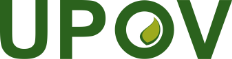 SUnión Internacional para la Protección de las Obtenciones VegetalesComité técnicoQuincuagésima novena sesiónGinebra, 23 y 24 de octubre de 2023Comisión Administrativa y JurídicaOctogésima sesiónGinebra, 25 de octubre de 2023SESSIONS/2023/6Original:  InglésFecha:  17 de octubre de 20232017201820192020202120222023Enero1-718107232206Febrero-39510795107Marzo236216712154Abril-3221110596102Mayo1133116567123Junio-710188197859Julio-739588358Agosto-1711379435442Septiembre38162915491105Octubre11929166853Noviembre3162641407353Diciembre395132174204Total14772192222,5091,907[1,256]AutoridadAutoridadNúmero de presentaciones en UPOV PRISMA en:Número de presentaciones en UPOV PRISMA en:Número de presentaciones en UPOV PRISMA en:Número de presentaciones en UPOV PRISMA en:Número de presentaciones en UPOV PRISMA en:Número de presentaciones en UPOV PRISMA en:Número total de presentaciones en UPOV PRISMA(a finales de 2022)AutoridadAutoridad201720182019202020212022 Número total de presentaciones en UPOV PRISMA(a finales de 2022)Organización Africana de la Propiedad Intelectual (OAPI) OA3126ArgentinaAR0AustraliaAU21017362715107Bolivia (Estado Plurinacional de)* BO22CanadáCA627172446120ChileCL3319319ChinaCN0ColombiaCO424111Costa RicaCR4127República DominicanaDO224311EcuadorCE2417Unión EuropeaQZ8381312389271FranciaFR20-4327GeorgiaGE21317KenyaKE13614142673MarruecosMA7411MéxicoMX7713132565Países Bajos (Reino de los)NL181261230Nueva ZelandiaNZ538518746NoruegaNO1576625Paraguay PY0PerúPE2316República de MoldovaMD22República de CoreaKR112San Vicente y las GranadinasVC0SerbiaRS2136SudáfricaZA232121736SueciaSE11SuizaCH2341613947Trinidad y TobagoTT0TúnezTN2417TürkiyeTR623546563211Reino UnidoGB318222,1381,5573,738Estados Unidos de AméricaUS61352641UruguayUY66Viet NamVN0Total:3614772192222,5091,9074,948Nombre comúnNombre botánicoAlfalfaMedicago sativa L.CebadaHordeum vulgare L.BentgrassAgrostis capillaris L.BermudagrassCynodon dactylon (L.) Pers. var. dactylonBluegrassPoa pratensis L.ColiflorBrassica oleracea L. var. botrytis L.MaízZea mays L.AlgodónGossypium hirsutum L.Alubia de campoPhaseolus vulgaris L.Festuca finaFestuca rubra L. var. rubraAlubia de jardínPhaseolus vulgaris L.CaléndulaTagetes patula L.MelónCucumis melo L.AvenaAvena sativa L.CebollaAllium cepa L.GuisantePisum sativum L.CacahueteArachis hypogaea L.CalabazaCucurbita pepo L.ArrozOryza sativa L.RyegrassLolium multiflorum Lam.CártamoCarthamus tinctorius L.SorgoSorghum bicolor (L.) MoenchFestuca alta y de los pradosFestuca pratensis HudsonTriticalex Triticosecale Wittm.VincaCatharanthus roseus (L.) G. DonSandíaCitrullus lanatus (Thunb.) Matsum. & Nakai var. lanatusZinniaZinnia elegans Jacq.AutoridadMiembro de la UPOVAzerbaiyánSíBrasilSíBrunei DarussalamNoCanadáSíChinaSíEcuadorSíEgiptoSíUnión Europea (OCVV)SíGhanaSíIsraelSíJapónSíRepública Democrática Popular LaoNoMalasiaNoMéxicoSíMyanmarNoReino de los Países BajosSíRepública Unida de TanzaníaSíSingapurSíSudáfricaSíSuizaSíReino UnidoSíViet NamSíNombre comúnUPOV TGGeranio Hardy, Crane's BillTG/330/1Caléndula TG/331/1Nogal negroTG/332/1 Corr.GazaniaTG/333/1RanúnculosTG/334/1Mostaza marrónTG/335/1CoreopsisTG/336/1PistachoTG/337/1Tuerca físicaTG/338/1ZinniaTG/339/1Nombre comúnUPOV TGTrigoTG/3/12Alubia de campo TG/8/7LechugaTG/13/11 Rev.Cebada TG/19/11AvenaTG/20/11Fresia TG/27/7AlstroemeriaTG/29/8Rábano; Rábano negroTG/63/7-TG/64/7 TG/63/7-TG/64/7 Rev. Corr.PimientaTG/76/8 Rev. 2Ciruela japonesaTG/84/4 Corr. 2 Rev. 2Algodón TG/88/7MacadamiaTG/111/4MangoTG/112/4 TG/112/4 Corr.CastañoTG/124/4Brócoli, Calabrese, Brócoli germinado, Brócoli de inviernoTG/151/5Achicoria de hojaTG/154/4Witloof, achicoriaTG/173/4 Guzmania TG/182/4HinojoTG/183/4Alcachofa, Cardo TG/184/4 Rev.Lavándula, LavendarTG/194/1 Rev.PetuniaTG/212/2AgaricusTG/259/2Papaya, PawpawTG/264/2UrochloaTG/322/1 Corr.ArándanosTG/137/5PortulacaTG/242/2TriticaleTG/121/4Trébol rojoTG/5/8ThimotyTG/34/7LagerstroemiaTG/95/4HortensiaTG/133/5GarbanzosTG/143/5TéTG/238/2NaboTG/37/11BerberisTG/68/4AlbaricoqueTG/70/5EustomaTG/197/2EquináceaTG/281/2PlátanoTG/123/4Nombre comúnNombre botánicoUPOV TGSojaGlycine max (L.) MerrillTG/80/6KiwiActinidia Lindl.TG/98/7GirasolHelianthus annuus L.TG/81/6TomateSolanum lycopersicum L.TG/44/11Pimiento picanteCapsicum annuum LTG/76/8AnthuriumAnthurium SchottTG/86/5GuzmaniaGuzmania Ruiz et Pav.TG/182/4PepinoCucumis sativus L.TG/61/7MelónCucumis melo L.TG/104/5MorchellaMorchella Dill. ex Pers.TG nacionalNombre comúnNombre botánicoUPOV TGAlubia FrancesaPhaseolus vulgaris L.TG/12/9 Rev.2Pimiento picanteCapsicum annuum LTG/76/8LechugaLactuca sativa L.TG/13/xCalabazaCucurbita pepo L.TG/119/4 Corr.2TomateSolanum lycopersicum L.TG/44/11Portainjertos de tomateSolanum habrochaites S. Knapp & D.M. Spooner;Solanum lycopersicum L. x Solanum habrochaites S.Knapp y D.M. Spooner;Solanum lycopersicum L. xSolanum peruvianum (L.) Mill.;Solanum lycopersicum L. xSolanum cheesmaniae (L. Ridley) Fosberg;Solanum pimpinellifolium L. x Solanum habrochaitesS. Knapp & D.M. SpoonerTG/294/1 Rev.3AutoridadUPOV PRISMAUPOV e-PVP 
Módulo de administraciónUPOV e-PVP 
Módulo de intercambio de informes DHEPLUTO: año de la última contribuciónOrganización Africana de la Propiedad Intelectual (OAPI)ParticipaInterés manifestado 
Pendiente de debateAlbaniaArgentina*Hasta que no se facilite la información requerida, los solicitantes no podrán presentar los datos de la solicitud a las autoridades competentes.2023AustraliaParticipa2023Austria2023AzerbaiyánBelarús2023Bélgica2023Bolivia (Estado Plurinacional de)*Hasta que no se facilite la información requerida, los solicitantes no podrán presentar los datos de la solicitud a las autoridades competentes.2023Bosnia y HerzegovinaBrasilHan solicitado adherirse a UPOV PRISMA2023Bulgaria2023CanadáParticipaParticipó en la campaña de pruebasHa solicitado adherirse al intercambio DHE UPOV e-PVP 2023ChileParticipa2023ChinaParticipaParticipó en la campaña de pruebas 
Pendiente de debateParticipó en la campaña de pruebas2017ColombiaParticipa2019Costa RicaParticipa2019Croacia2023República Checa2023Dinamarca2023República DominicanaParticipa2023EcuadorParticipa2017EgiptoHan solicitado adherirse a UPOV PRISMA2023Estonia2023Unión EuropeaParticipaParticipó en la campaña de pruebasParticipó en la campaña de pruebas 
Pendiente de debate2023Finlandia2023FranciaParticipa2023GeorgiaParticipa2023Alemania2023GhanaHan solicitado adherirse a UPOV e-PVPHan solicitado adherirse a UPOV e-PVPHan solicitado adherirse a UPOV e-PVPHungría2023Islandia2023Irlanda2023IsraelHan solicitado adherirse a UPOV PRISMAParticipó en la campaña de pruebasParticipó en la campaña de pruebas2023Italia2023JapónSe unirá a UPOV PRISMA como parte de la iniciativa e-PVP AsiaParticipó en la campaña de pruebasParticipó en la campaña de prueba 
Se unirá al módulo de intercambio de DHE UPOV e-PVP como parte de la iniciativa e-PVP Asia2023Jordania2016KenyaParticipa2023Kirguistán2014Letonia2022Lituania2022MéxicoParticipa2023MontenegroMarruecosParticipa2022Reino de los Países BajosParticipaParticipó en la campaña de pruebasParticipó en la campaña de pruebas 
Pendiente de debate2023Nueva ZelandiaParticipa2023Nicaragua2022Macedonia del NorteNoruegaParticipa2023Omán2017PanamáParaguay*Hasta que no se facilite la información requerida, los solicitantes no podrán presentar los datos de la solicitud a las autoridades competentes.2023PerúParticipa2023Polonia2023Portugal2023República de CoreaParticipa2023República de MoldovaParticipa2023Rumania2023Federación de Rusia2020San Vicente y las GranadinasParticipaSerbiaParticipa2022SingapurEslovaquia2023Eslovenia2023SudáfricaParticipa2021España2023SueciaParticipa2023SuizaParticipa2023Trinidad y TobagoParticipaTúnezParticipaTürkiyeParticipa2023Ucrania2023Reino UnidoParticipaHan solicitado adherirse a UPOV e-PVPHan solicitado adherirse a UPOV e-PVP2023República Unida de TanzaníaHan solicitado adherirse a UPOV PRISMAEstados Unidos de AméricaParticipa2023UruguayParticipa2023Uzbekistán2018Viet NamParticipaParticipaParticipa